Dlaczego warto suplementować błonnik granulat dla psa?Suplementacja błonnika granulatu dla psa to doskonały sposób na wspieranie jego zdrowia ogólnego, poprawę funkcji jelit - czytaj o tym więcej w artykule.Błonnik granulat to jedna z najważniejszych substancji, które nie tylko korzystnie wpływają na zdrowie ludzi, ale również mogą przynieść wiele korzyści dla zdrowia psów. Suplementacja błonnika granulatu w diecie czworonoga może znacząco poprawić jego trawienie, zdrowie jelit oraz ogólną kondycję. Oto kilka powodów, dla których warto rozważyć wprowadzenie błonnika do diety psa.Poprawa funkcji jelit i trawienia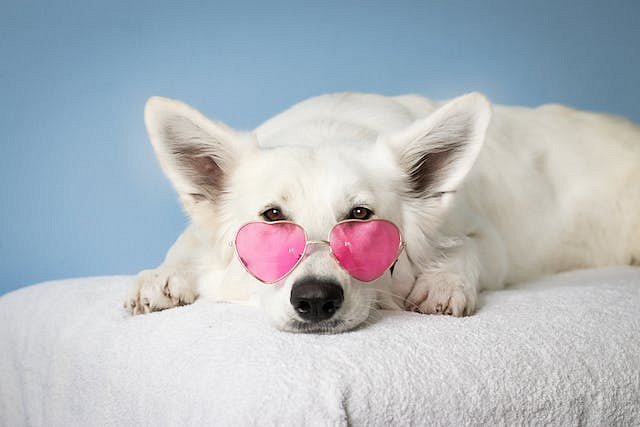 Błonnik granulat dla psa jest doskonałym źródłem rozpuszczalnego i nierozpuszczalnego błonnika, który pomaga w regulacji funkcji jelit i procesu trawienia. Nierozpuszczalny błonnik dodaje objętości do kału, co ułatwia przemieszczanie się treści pokarmowej przez układ pokarmowy, redukując jednocześnie ryzyko zaparć czy biegunki. Może być również przydatny w kontrolowaniu wagi u psa. Działa on jako naturalny środek nasycający, co może pomóc w zminimalizowaniu uczucia głodu. To szczególnie istotne dla psów borykających się z nadwagą, ponieważ błonnik wspomaga utrzymanie zdrowej masy ciała poprzez regulację apetytu.Poprawa zdrowia serca i kontrola poziomu cukru a błonnik granulat dla psaBadania wykazują, że regularna suplementacja błonnika może korzystnie wpływać na zdrowie serca u psów, obniżając poziom złego cholesterolu (LDL). Dodatkowo, błonnik może pomagać w utrzymaniu stabilnego poziomu cukru we krwi, co jest istotne dla psów z problemami metabolicznymi. Co więcej, działa jak naturalny środek zmiękczający kał, co jest szczególnie korzystne dla psów skłonnych do zatwardzeń czy innych problemów z układem pokarmowym. Poprzez regulację konsystencji kału, błonnik wspomaga zdrowe i regularne wypróżnianie.